Број: 32-16-О/4-4Дана: 18.04.2016.ПРЕДМЕТ: ДОДАТНО ПОЈАШЊЕЊЕ КОНКУРСНЕ ДОКУМЕНТАЦИЈЕ ПОСТУПАК ЈН бр. 32-16-О - Потрошни материјал за дијализу у складу са прописима којима се уређују стандарди материјала за дијализу, за потребе КЦВПИТАЊA ПОТЕНЦИЈАЛНОГ ПОНУЂАЧА:„Poštovani, ispred NIPRO Grupekompanijе, u svojstvu zainteresovanog lica u javnoj nabavci materijal za dijalizu u skladu sa propisima kojima se uređuju standardi materijala za dijalizu, za potrebe Kliničkog centra Vojvodine JN broj 32-16-O, privredno društvo NIPRO D.Med d.o.o. Beograd Vam se obraća sa zahtevom za dodatnim pojašnjenjima u vezi predmetne javne nabavke. 

PITANJE BR. 1
U predmetnoj javnoj nabavci Naručilac je partije 8 i 9 raspisao sa više stavki od kojih svaka stavka predstavlja materijal potpuno nezavistan od drugih stavki, bez ikakvog racionalnog razloga, iako Naručiocu zasigurno mora biti poznato da pojedine stavke mogu ponuditi i drugi ponuđači a ne samo predstavnici proizvođača mašina za koje se materijal nabavlja. Takođe Naručiocu zasigurno mora biti poznato da materijal u pojedinim stavkama ove partije može ponuditi samo predstavnik proizvođača mašine za koju se materijal nabavlja, t.j. za ovako raspisane partije br. 8 i br. 9 ni jedan drugi ponuđač ne može dati ponudu koja bi obuhvatila celu partiju. Ukoliko naručiocu ovo nije poznato, nije obaveza nas kao zainteresovanog lica da Naručioca o tome informišemo, već je na osnovu odredbi važećeg Zakona o javnim nabavkama obaveza Naručioca da prati tržište materijala koji nabavlja predmetnom javnom nabavkom. Imajući u vidu navedeno, Naručilac je ovde jasno prekršio načelo obezbeđivanja konkurencije. Načelo obezbeđivanja konkurencije je jedno od osnovnih načela javnih nabavki, i definisano je Članom 10. Zakona o javnim nabavkama (u daljem tekstu: ZJN) gde stav 1 glasi: Наручилац је дужан да у поступку јавне набавке омогући што је могуће већу конкуренцију. U konkretnom slučaju postupili ste direktno protiv ove odredbe ZJN, tako što ste doslovce uništili moguću konkurenciju, ograničavajući se praktično samo na proizvode koje mogu ponuditi predstavnici proizvođača mašina.Dalje, Stav 2 Člana 10 ZJN glasi: Наручилац не може да ограничи конкуренцију, а посебно не може онемогућавати било којег понуђача да учествује у поступку јавне набавке неоправданом употребом преговарачког поступка, нити коришћењем дискриминаторских услова, техничких спецификација и критеријума. U navedenom slučaju postupili ste direktno protivno čak i ovoj odredbi ZJN, jer ste direktno onemogućili ponuđače koji nisu predstavnici proizvođača mašina da uspešno učestvuju u postupku, korišćenjem diskriminatorskih uslova, t.j. načina raspisivanja partije br. 8 i 9 u više različitih stavki gde samo jedan ponuđač može dati ponudu po partiji.Dalje, Načelo jednakosti ponuđača je definisano Članom 12. ZJN gde stav 1 glasi: Наручилац је дужан да у свим фазама поступка јавне набавке обезбеди једнак положај свим понуђачима. Iz ovako uvedenih diskrimanorskih uslova jasno je da niste obezbedili jednak položaj SVIM ponuđačima, jer ste Vaše zahteve po pitanju partije br. 8 i 9 formirali tako da je samo jednom ponuđaču omogućeno da podnese ponudu pojedinačno za partiju, dok je svim ostalim ponuđačima to nemoguće.Dalje, Naručilac je vezano za kršenje odredbi Člana 10 i Člana 12 ZJN grubo prekršio i Načelo efikasnosti i ekonomičnosti javnih nabavki definisano Članom 9. stav 2 ZJN koji glasi: - Наручилац је дужан да обезбеди да се поступак јавне набавке спроводи и додела уговора врши у роковима и на начин прописан овим законом, са што мање трошкова везаних за поступак и извршење јавне набавке. U konkretnom slučaju, naručilac je doveo do potpunog eliminisanja konkurencije u partijama br. 8 i 9, koje vodeći se principima tržišta neminovno ima za posledicu povećanje cena dobara koja se nabavljaju (ili neumanjivanja istih). Ovde ističemo da naručilac postupa direktno na štetu budžetskih sredstava i na štetu sredstava koja pripadaju svim korisnicima obaveznog zdravstvenog osiguranja u Republici Srbiji. Pitanje 1: 
Ukoliko cilj Naručioca nije kršenje Načela jednakosti ponuđača, Načela obezbeđivanja konkurencije, Načela ekonomičnosti u javnim nabavkama da li će Naručilac izvršiti izmenu konkursne dokumentacije tako da sve stavke iz sadašnjih partija 8 i 9 budu zasebne partije, kako bi konkursnu dokumentaciju uskladio sa načelima iz Člana 9., Člana 10. i Člana 12. Zakona o javnim nabavkama ?
PITANJE BR. 2
U predmetnoj javnoj nabavci Naručilac je partiju br. 8 raspisao tako da se u jednoj istoj partiji zahteva materijal za dijalizne mašine potpuno dva proizvođača, Gambro (mašina AK200 Ultra S) i Hospal (mašine Innova), odvojen po stavkama.Pitanje 2: 
Obzirom da je jedna te ista domaća firma zastupnik oba proizvođača, i ujedno jedini ponuđač koji može dati ponudu u ovako raspisanoj partiji, čini se da je u ovoj partiji zahtevan materijal po tipu ponuđača, a ne po tipu aparata za koji se nabavlja. Ukoliko cilj Naručioca nije kršenje Načela jednakosti ponuđača, Načela obezbeđivanja konkurencije, Načela ekonomičnosti, da li će Naručilac izvršiti izmenu konkursne dokumentacije tako da sve stavke iz sadašnjih partija 8 i 9 budu zasebne partije, kako bi konkursnu dokumentaciju uskladio sa načelima iz Člana 9., Člana 10. i Člana 12. Zakona o javnim nabavkama? “ОДГОВОРИ НАРУЧИОЦА:Наручилац остаје при својим захтевима. Наручилац напомиње да је у предметном поступку јавне набавке формирао партије 8. и 9. са више ставки од којих свака представља материјал потпуно завистан у смислу начина и места употребе, тј. директно у зависности са апаратима за које су расписани и на којима се користе. Даље, наручилац је конкурсну документацију у потпуности припремио и ускладио са свим основним начелима Закона о јавним набавкама.Наручилац остаје при својим захтевима, и није у могућности да разуме наводе потенцијалног понуђача. Узимајући у обзир да се у предметној партији поступка јавне набавке налази материјал за дијализне машине два потпуно различита произвођача, наручилац никако није у могућности да утиче на произвођаче коме ће уступити право заступништва за тржиште РС. Даље, Закон о јавним набавкама не уређује проблем монопола на тржишту, те наручилац сматра да предметни поступак јавне набавке никако не треба да буде средство понуђачима да се боре против конкуренције.Наручилац даље напомиње и упућује потенцијалне понуђаче да је њихово потпуно и легитимно право да поднесу заједничку понуду или понуду са подизвођачем у складу са Законом о јавним набавкама и упутством понуђачима како да припреме понуду.  С поштовањем,                         		                                                Комисија за јавну набавку 32-16-ОКЛИНИЧКИ ЦЕНТАР ВОЈВОДИНЕKLINIČKI CENTAR VOJVODINE21000 Нови Сад, Хајдук Вељкова 1, Војводина, Србија21000 Novi Sad, Hajduk Veljkova 1, Vojvodina, Srbijaтеl: +381 21/484 3 484www.kcv.rs, e-mail: tender@kcv.rs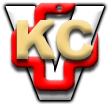 